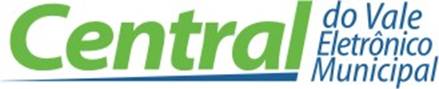 Autorização para a retirada de cartão (2° via)Eu,______________________________________responsável pela empresa___________________________CNPJ:_____________/______-____ , autorizo ________________________________________  portador do RG:_______________ a realizar a retirada da 2° via do(s) cartão(s) abaixo.Número do cartão:______________________________________________Assinatura e carimbo do responsável.Por ser verdade firmo o presente: ___/___/___Autorização valida por____dias.